PLUMLEY WITH TOFT & BEXTON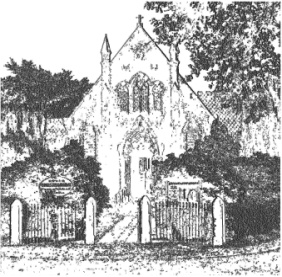 PARISH COUNCIL23rd May 2018EMERGENCY MEETING OF THE PARISH COUNCIL TO BE HELD ONWEDNESDAY 6th June 2018AgendaApologies; To receive and accept apologies for absence from those members unable to attend.Declaration of interestsTo receive from Councillors any declarations of pecuniary and non-pecuniary interestsAnnual Accounts To approve the Annual Governance and Accountability Return for 2017/18Close of meeting  